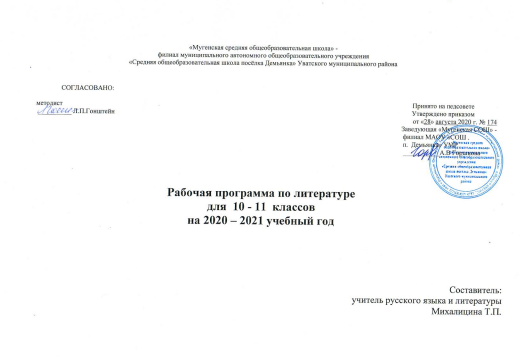 Рабочая программа по литературе разработана на основе:-  федерального компонента государственного образовательного  стандарта основного общего и среднего (полного) общего образования по русскому языку  (базовый уровень), утвержденного  приказом Минобразования РФ от 05.03.2004 № 1089) с изменениями (пр. № 69 от 31.01.2012 г .)-  примерных программ по учебным предметам (литература) федерального базисного плана (письмо Департамента государственной политики в образовании от 06.07.2005 №  03-1263); -  авторской программы Коровиной . «Литература 10-11 класс» Данная программа предполагает работу с учебниками  Ю.В. Лебедева «Литература 10  класс», «Литература 11 класс»   под редакцией В.П. Журавлева    и соответствует Федеральному компоненту государственного стандарта.-  Положения о рабочей программе;Изучение литературы на базовом уровне среднего общего образования направлено на достижение следующих целей:- воспитание духовно развитой личности, готовой к самопознанию и самосовершенствованию, способной к созидательной деятельности в современном мире; формирование гуманистического мировоззрения, национального самосознания, гражданской позиции, чувства патриотизма, любви и уважения к литературе и ценностям отечественной культуры;- развитие представлений о специфике литературы в ряду других искусств; культуры читательского восприятия художественного текста, понимания авторской позиции, исторической и эстетической обусловленности литературного процесса; образного и аналитического мышления, эстетических и творческих способностей учащихся, читательских интересов, художественного вкуса; устной и письменной речи учащихся;- освоение текстов художественных произведений в единстве содержания и формы, основных историко-литературных сведений и теоретико-литературных понятий; формирование общего представления об историко-литературном процессе;- совершенствование умений анализа и интерпретации литературного произведения как художественного целого в его историко-литературной обусловленности с использованием теоретико-литературных знаний; написания сочинений различных типов; поиска, систематизации и использования необходимой информации, в том числе в сети Интернета.Изучение литературы в образовательных учреждениях с родным (нерусским) языком обучения реализует общие цели и способствует решению специфических задач:- обогащение духовно-нравственного опыта и расширение эстетического кругозора учащихся при параллельном изучении родной и русской литературы;- формирование умения соотносить нравственные идеалы произведений русской и родной литературы, выявлять их сходство и национально обусловленное своеобразие художественных решений;- совершенствование речевой деятельности учащихся на русском языке: умений и навыков, обеспечивающих владение русским литературным языком, его изобразительно-выразительными средствами.Рабочая программа среднего (полного) общего образования сохраняет преемственность с Примерной программой для основной школы, опирается на традицию изучения художественного произведения как незаменимого источника мыслей и переживаний читателя, как основы эмоционального и интеллектуального развития личности школьника. Приобщение старшеклассников к богатствам отечественной и мировой художественной литературы позволяет формировать духовный облик и нравственные ориентиры молодого поколения, развивать эстетический вкус и литературные способности учащихся, воспитывать любовь и привычку к чтению. В  10  классе на изучение литературы на базовом уровне выделяется 102 часа (из расчета 3 учебных часа в неделю;,  в  11  классе на изучение литературы на базовом уровне выделяется 102 часа (из расчета 3 учебных часа в неделю.Все содержание литературного образования разбито на разделы согласно этапам развития русской литературы, что соответствует принципу построения курса на историко-литературной основе.  Программа включает в себя перечень выдающихся произведений художественной литературы с аннотациями к ним. Таким образом детализируется обязательный минимум содержания литературного образования: указываются направления изучения творчества писателя, важнейшие аспекты анализа конкретного произведения (раскрывается идейно-художественная доминанта произведения); включаются историко-литературные сведения и теоретико-литературные понятия, помогающие освоению литературного материала. Произведения малых эпических жанров и лирические произведения чаще всего сопровождаются одной общей аннотацией.    Программа состоит из двух частей. Обе части структурированы следующим образом:Литература второй половины XIX века.Литература первой половины XX векаЛитература второй половины XX века    Произведения литературы народов России и зарубежной литературы изучаются в связи с русской литературой.     Теоретико-литературные понятия предложены в программе, как и в образовательном стандарте, в виде самостоятельной рубрики, в отдельных случаях включены в аннотации к предлагаемым для изучения произведениям и рассматриваются в процессе изучения конкретных литературных произведений.Общеучебные умения, навыки и способы деятельности.Рабочая программа предусматривает формирование у учащихся общеучебных умений и навыков, универсальных способов деятельности и ключевых компетенций. В этом направлении приоритетами для учебного предмета «Литература» на этапе среднего (полного) общего образования являются: 1) поиск и выделение значимых функциональных связей и отношений между частями целого, выделение характерных причинно-следственных связей; 2) сравнение, сопоставление, классификация; 3) самостоятельное выполнение различных творческих работ; 4) способность устно и письменно передавать содержание текста в сжатом или развернутом виде; 5)  осознанное беглое чтение, проведение информационно-смыслового анализа текста, использование различных видов чтения (ознакомительное, просмотровое, поисковое и др.); 6) владение монологической и диалогической речью, умение перефразировать мысль, выбор и использование выразительных средств языка и знаковых систем (текст, таблица, схема, аудиовизуальный ряд и др.) в соответствии с коммуникативной задачей; 7) составление плана, тезисов, конспекта; 8)  подбор аргументов, формулирование выводов, отражение в устной или письменной форме результатов своей деятельности; 9) использование для решения познавательных и коммуникативных задач различных источников информации, включая энциклопедии, словари, Интернет- ресурсы и др. базы данных; 10) самостоятельная организация учебной деятельности, владение навыками контроля и оценки своей деятельности, осознанное определение сферы своих интересов и возможностей. Результаты обученияВ результате изучения литературы на базовом уровне ученик должензнать/пониматьобразную природу словесного искусства;содержание изученных литературных произведений;основные факты жизни и творчества писателей-классиков XIX-XX вв.;основные закономерности историко-литературного процесса и черты литературных направлений;основные теоретико-литературные понятия; уметьвоспроизводить содержание литературного произведения;анализировать и интерпретировать художественное произведение, используя сведения по истории и теории литературы (тематика, проблематика, нравственный пафос, система образов, особенности композиции, изобразительно-выразительные средства языка, художественная деталь); анализировать эпизод (сцену) изученного произведения, объяснять его связь с проблематикой произведения;соотносить художественную литературу с общественной жизнью и культурой; раскрывать конкретно-историческое и общечеловеческое содержание изученных литературных произведений; выявлять «сквозные» темы и ключевые проблемы русской литературы; соотносить произведение с литературным направлением эпохи;определять род и жанр произведения;сопоставлять литературные произведения;выявлять авторскую позицию; выразительно читать изученные произведения (или их фрагменты), соблюдая нормы литературного произношения;аргументировано формулировать свое отношение к прочитанному произведению;писать рецензии на прочитанные произведения и сочинения разных жанров на литературные темы.Основное содержание образовательной программы10 классА.Н. ОстровскийДрама "Гроза" И.А. Гончаров   Роман "Обломов" И.С. Тургенев   Роман "Отцы и дети" Ф.И. ТютчевСтихотворения: "Silentium!", "He то, что мните вы, природа...", "Умом Россию не понять...", "О, как убийственно мы любим...", "Нам не дано предугадать...", "К. Б." ("Я встретил   вас - и все былое..."); по выбору  «Как хорошо ты море ночное…», «Природа-сфинкс», «Эти бедные селенья…»А.А. ФетСтихотворения: "Это утро, радость эта...", "Шепот, робкое дыханье...", "Сияла ночь. Луной был полон сад. Лежали...", "Еще майская ночь"; по выбору «Еще весны душистой  нега», «Заря прощается с землею,,,»,  «Даль».А.К. Толстой«Слеза дрожит в твоем ревнивом взоре…», «Против течения», «Государь ты наш батюшка…».Н.А. НекрасовСтихотворения: "В дороге", "Вчерашний день, часу в шестом...", "Мы с тобой бестолковые люди...", "Поэт и Гражданин", "Элегия" ("Пускай нам говорит изменчивая мода..."), "О Муза! я у двери гроба..." по выбору  «Душно без счастья и воли…», «Еду ли ночью по улице темной…», «Я не люблю иронии твоей»Поэма "Кому на Руси жить хорошо" Н.С. ЛЕСКОВ«Очарованный странник»М.Е. САЛТЫКОВ-ЩЕДРИН"История одного города" (ОБЗОР).Ф.М. ДостоевскийРоман "Преступление и наказание" Л.Н. ТолстойРоман-эпопея "Война и мир" А.П. ЧеховРассказы: "Студент", "Ионыч",; по выбору «Крыжовник», «О любви».Рассказы: "Человек в футляре", "Дама с собачкой" Пьеса "Вишневый сад" Литература народов РоссииРасул Гамзатов  «Мой Дагестан», «Город моего детства»Зарубежная литература О. Бальзак «Гобсек»В. Гюго «Собор Парижской Богоматери»Э. Хемингуэй «Старик и море»Д.Г. БайронГ. Гейне           ЛИТЕРАТУРНОЕ ПРОСТРАНСТВО КРАЯ  нач. XIX века. Параша Сибирячка. Ермак. Тобольский тип культуры. Биография П.А.Словцова. Поэтическое творчество П.Словцова. Проза П.А.Словцова.   Тобольский литературно- музыкальный кружок.  Е.Л.Милькеев.            П.П. ЕРШОВДетство и отрочество П.Ершова. Петербургский период. Творческая история «Конька-Горбунка». Ершов и Пушкин. Герой, сюжет и композиция «Конька-Горбунка». Фольклорная основа сказки. Драматургические опыты 11 класс           Русская литература XX векаИ.А. БунинТРИ СТИХОТВОРЕНИЯ ПО ВЫБОРУ.Рассказ "Господин из Сан-Франциско", а также два рассказа по выбору.Рассказ "Чистый понедельник" (только для образовательных учреждений с русским языком обучения).А.И. КУПРИНОДНО ПРОИЗВЕДЕНИЕ ПО ВЫБОРУ.М. ГорькийПьеса "На дне".ОДНО ПРОИЗВЕДЕНИЕ ПО ВЫБОРУ.Поэзия конца XIX - начала XX вв.И.Ф. АННЕНСКИЙ, К.Д. БАЛЬМОНТ, А. БЕЛЫЙ, В.Я. БРЮСОВ, М.А. ВОЛОШИН, Н.С. ГУМИЛЕВ, Н.А. КЛЮЕВ, И. СЕВЕРЯНИН, Ф.К. СОЛОГУБ, В.В. ХЛЕБНИКОВ, В.Ф. ХОДАСЕВИЧ.СТИХОТВОРЕНИЯ НЕ МЕНЕЕ ДВУХ АВТОРОВ ПО ВЫБОРУ.А.А. БлокСтихотворения: "Незнакомка", "Россия", "Ночь, улица, фонарь, аптека...", "В ресторане", "Река раскинулась. Течет, грустит лениво..." (из цикла "На поле Куликовом"), "На железной дороге", а также три стихотворения по выбору.Поэма "Двенадцать".В.В. МаяковскийСтихотворения: "А вы могли бы?", "Послушайте!", "Скрипка и немножко нервно", "Лиличка!", "Юбилейное", "Прозаседавшиеся", а также три стихотворения по выбору.Поэма "Облако в штанах" (для образовательных учреждений с родным (нерусским) языком обучения - в сокращении).С.А. ЕсенинСтихотворения: "Гой ты, Русь, моя родная!..", "Не бродить, не мять в кустах багряных...", "Мы теперь уходим понемногу...", "Письмо матери", "Спит ковыль. Равнина дорогая...", "Шаганэ ты моя, Шаганэ...", "Не жалею, не зову, не плачу...", "Русь Советская", а также три стихотворения по выбору.М.И. ЦветаеваСтихотворения: "Моим стихам, написанным так рано...", "Стихи к Блоку" ("Имя твое - птица в руке..."), "Кто создан из камня, кто создан из глины...", "Тоска по родине! Давно...", а также два стихотворения по выбору.О.Э. МандельштамСтихотворения: "Notre Dame", "Бессонница. Гомер. Тугие паруса...", "За гремучую доблесть грядущих веков...", "Я вернулся в мой город, знакомый до слез...", а также два стихотворения по выбору.А.А. АхматоваСтихотворения: "Песня последней встречи", "Сжала руки под темной вуалью...", "Мне ни к чему одические рати...", "Мне голос был. Он звал утешно...", "Родная земля", а также два стихотворения по выбору.Поэма "Реквием".Б.Л. ПастернакСтихотворения: "Февраль. Достать чернил и плакать!..", "Определение поэзии", "Во всем мне хочется дойти...", "Гамлет", "Зимняя ночь", а также два стихотворения по выбору.РОМАН "ДОКТОР ЖИВАГО" (ОБЗОР).М.А. БулгаковРоманы: "Белая гвардия" или "Мастер и Маргарита" (в образовательных учреждениях с родным (нерусским) языком обучения - один из романов в сокращении).А.П. ПЛАТОНОВОДНО ПРОИЗВЕДЕНИЕ ПО ВЫБОРУ.М.А. ШолоховРоман-эпопея "Тихий Дон" (обзорное изучение).А.Т. ТвардовскийСтихотворения: "Вся суть в одном-единственном завете...", "Памяти матери", "Я знаю, никакой моей вины...", а также два стихотворения по выбору.В.Т. ШАЛАМОВ"КОЛЫМСКИЕ РАССКАЗ" (ДВА РАССКАЗА ПО ВЫБОРУ).А.И. СолженицынПовесть "Один день Ивана Денисовича" (только для образовательных учреждений с русским языком обучения).Рассказ "Матренин двор" (только для образовательных учреждений с родным (нерусским) языком обучения).Роман "Архипелаг Гулаг" (фрагменты).(абзац введен Приказом Минобрнауки России от 31.08.2009 N 320)Проза второй половины XX векаФ.А. Абрамов, Ч.Т. Айтматов, В.П. Астафьев, В.И. Белов, А.Г. Битов, В.В. Быков, В.С. Гроссман, С.Д. Довлатов, В.Л. Кондратьев, В.П. Некрасов, Е.И. Носов, В.Г. Распутин, В.Ф. Тендряков, Ю.В. Трифонов, В.М. Шукшин.Произведения не менее трех авторов по выбору.Поэзия второй половины XX векаБ.А. Ахмадулина, И.А. Бродский, А.А. Вознесенский, B.C. Высоцкий, Е.А. Евтушенко, Ю.П. Кузнецов, Л.Н. Мартынов, Б.Ш. Окуджава, Н.М. Рубцов, Д.С. Самойлов, Б.А. Слуцкий, В.Н. Соколов, В.А. Солоухин, А.А. Тарковский.Стихотворения не менее трех авторов по выбору.Драматургия второй половины XX векаА.Н. Арбузов, А.В. Вампилов, А.М. Володин, В.С. Розов, М.М. Рощин.Произведение одного автора по выбору.Литература последнего десятилетияПРОЗА (ОДНО ПРОИЗВЕДЕНИЕ ПО ВЫБОРУ). ПОЭЗИЯ (ОДНО ПРОИЗВЕДЕНИЕ ПО ВЫБОРУ).Литература народов России  Муса . ДЖАЛИЛЬЗарубежная литератураПРОЗА Ч. ДИККЕНСГ. МОПАССАН Ф. СТЕНДАЛЬПОЭЗИЯ, P.M. РИЛЬКЕ, Т.С. ЭЛИОТ.ЛИТЕРАТУРНОЕ ПРОСТРАНСТВО КРАЯ  нач. XIX века.Учебно-тематический план 10 классУчебно-тематический план 11 классОсновные виды деятельности по освоению литературных произведений и теоретико-литературных понятийОсознанное, творческое чтение художественных произведений разных жанров.Выразительное чтение.Различные виды пересказа.Заучивание наизусть стихотворных текстов.Определение принадлежности литературного (фольклорного) текста к тому или иному роду и жанру.Анализ текста, выявляющий авторский замысел и различные средства его воплощения; определение мотивов поступков героев и сущности конфликта.Выявление языковых средств художественной образности и определение их роли в раскрытии идейно-тематического содержания произведения.Участие в дискуссии, утверждение и доказательство своей точки зрения с учетом мнения оппонента.Подготовка рефератов, докладов; написание сочинений на основе и по мотивам литературных произведений.В образовательных учреждениях с родным (нерусским) языком обучения, наряду с вышеуказанными, специфическими видами деятельности являются:Сопоставление произведений русской и родной литературы, выявление сходства нравственных идеалов, национального своеобразия их художественного воплощения.Самостоятельный перевод фрагментов русского художественного текста на родной язык, поиск в родном языке эквивалентных средств художественной выразительности.Основные теоретико-литературные понятияХудожественная литература как искусство слова.Художественный образ.Содержание и форма.Художественный вымысел. Фантастика.Историко-литературный процесс. Литературные направления и течения: классицизм, сентиментализм, романтизм, реализм.Литературные роды: эпос, лирика, драма. Жанры литературы: роман, роман-эпопея, повесть, рассказ, очерк, притча; поэма, баллада; лирическое стихотворение, элегия, послание, эпиграмма, ода, сонет; комедия, трагедия, драма.Авторская позиция. Тема. Идея. Проблематика. Сюжет. Композиция. Стадии развития действия: экспозиция, завязка, кульминация, развязка, эпилог. Лирическое отступление. Конфликт. Автор-повествователь. Образ автора. Персонаж. Характер. Тип. Лирический герой. Система образов.Деталь. Символ.Психологизм. Народность. Историзм.Трагическое и комическое. Сатира, юмор, ирония, сарказм. Гротеск.Язык художественного произведения. Изобразительно-выразительные средства в художественном произведении: сравнение, эпитет, метафора, метонимия. Гипербола. Аллегория.Стиль.Проза и поэзия. Системы стихосложения. Стихотворные размеры: хорей, ямб, дактиль, амфибрахий, анапест. Ритм. Рифма. Строфа.Литературная критикаНаименование разделов и темНаименование разделов и темКоличество часовКоличество часовКоличество часовКоличество часовНаименование разделов и темНаименование разделов и темКоличество часовКоличество часовИз них на р/речи1.Общая характеристика литературы XIX века   (4 часа)1.Общая характеристика литературы XIX века   (4 часа)1.Общая характеристика литературы XIX века   (4 часа)1.Общая характеристика литературы XIX века   (4 часа)1.Общая характеристика литературы XIX века   (4 часа)2. .Литература второй половины 19 века (83 часа)2. .Литература второй половины 19 века (83 часа)2. .Литература второй половины 19 века (83 часа)2. .Литература второй половины 19 века (83 часа)2. .Литература второй половины 19 века (83 часа)И.С. ТургеневИ.С. Тургенев14141 Чернышевский Чернышевский22И.А. ГончаровИ.А. Гончаров88А.Н. ОстровскийА.Н. Островский882Ф.И. ТютчевФ.И. Тютчев22А.А. ФетА.А. Фет33Н.А. НекрасовН.А. Некрасов991А.К. ТолстойА.К. Толстой11М.Е. Салтыков - ЩедринМ.Е. Салтыков - Щедрин33Ф.И. ДостоевскийФ.И. Достоевский12122Л.Н. ТолстойЛ.Н. Толстой13131Н.С. ЛесковН.С. Лесков33А.П. ЧеховА.П. Чехов554. Литература народов России (1 час)4. Литература народов России (1 час)4. Литература народов России (1 час)4. Литература народов России (1 час)4. Литература народов России (1 час)Расул ГамзатовРасул Гамзатов115. Зарубежная литература (8 часов)5. Зарубежная литература (8 часов)5. Зарубежная литература (8 часов)5. Зарубежная литература (8 часов)5. Зарубежная литература (8 часов)О. Бальзак «Гобсек»О. Бальзак «Гобсек»22В. Гюго «Собор Парижской Богоматери»В. Гюго «Собор Парижской Богоматери»22Э. Хемингуэй «Старик и море»Э. Хемингуэй «Старик и море»22Д.Г. Байрон (лирика)Д.Г. Байрон (лирика)11Г. Гейне (лирика)Г. Гейне (лирика)116. Региональный компонент6. Региональный компонент6. Региональный компонент6. Региональный компонент6. Региональный компонентЛитературное краеведение66Наименование разделов и темКоличество часовКоличество часовКоличество часовНаименование разделов и темКоличество часовИз них на р/речиВведение (2 часа)Введение (2 часа)Введение (2 часа)Писатели-реалисты начала XX века – 30 часовПисатели-реалисты начала XX века – 30 часовПисатели-реалисты начала XX века – 30 часов          И.А.Бунин5           А.И. Куприн41А.М. Горький52Серебряный век русской поэзии (6 часов)Серебряный век русской поэзии (6 часов)Серебряный век русской поэзии (6 часов)Серебряный век русской поэзии З. Гиппиус, А. Белый1В.Я. Брюсов1Н.С. Гумилев1К.Д. Бальмонт1И. Северянин1Контрольная работа (тест)1А. Блок61С.А. Есенин4Новокрестьянская поэзия  (1 час)Новокрестьянская поэзия  (1 час)Новокрестьянская поэзия  (1 час)Н.А. Клюев1Литература 20-х годов XX века (6 часов)Литература 20-х годов XX века (6 часов)Литература 20-х годов XX века (6 часов)Общая характеристика литературного процесса1Тема революции и Гражданской войны   А.А. Фадеев2В. Хлебников1Русская эмигрантская сатира А. Аверченко2В.В. Маяковский41Литература 30-х годов (1 час)Литература 30-х годов (1 час)Литература 30-х годов (1 час)М.А. Булгаков72А.П. Платонов1А.А. Ахматова4О.Э. Мандельштам1М.И. Цветаева3М.А. Шолохов91Литература периода Великой Отечественной войны (1 час)Литература периода Великой Отечественной войны (1 час)Литература периода Великой Отечественной войны (1 час)Литература 50—90-х годов (Обзор) Поэзия 60-хЛитература 50—90-х годов (Обзор) Поэзия 60-хЛитература 50—90-х годов (Обзор) Поэзия 60-хНовое осмысление военной темы в литературе 50-90-х годов3Н.М. Рубцов1Поэты-шестидесятники. А. Галич, Ю. Визбор, В. Высоцкий, И. Бродский, Б. Окуджава4Деревенская» проза В.М. ШукшинВ.П. Астафьев2А.Т. Твардовский2Б.Л. Пастернак3А.И.Солженицын2В.Т. Шаламов1Драматургия второй половины 20 века       2Драматургия второй половины 20 века       2Драматургия второй половины 20 века       2         М.М. Распутин11«Городская» проза Ю. Трифонов1Литература последнего десятилетия42Поэзия второй половины 20 века (4 часа)Поэзия второй половины 20 века (4 часа)Поэзия второй половины 20 века (4 часа)И.А. Бродский1А. Галич, Ю Визбор1В. Высоцкий Ю. Ким1Б.Ш. Окуджава14. Литература народов России (1 час)4. Литература народов России (1 час)4. Литература народов России (1 час)М. Джалиль15. Зарубежная литература (6 часов)5. Зарубежная литература (6 часов)5. Зарубежная литература (6 часов)5. Зарубежная литература (6 часов)5. Зарубежная литература (6 часов)Д.Б. Шоу Д.Б. Шоу 11           Г. Мопассан           Г. Мопассан11           Ч. Диккенс           Ч. Диккенс11            Ф. Стендаль            Ф. Стендаль11          Т.С.Элиот          Т.С.Элиот11Р.М.РилькеР.М.Рильке116. Региональный компонент6. Региональный компонент6. Региональный компонент6. Региональный компонент6. Региональный компонентЛитературное краеведение 5 5